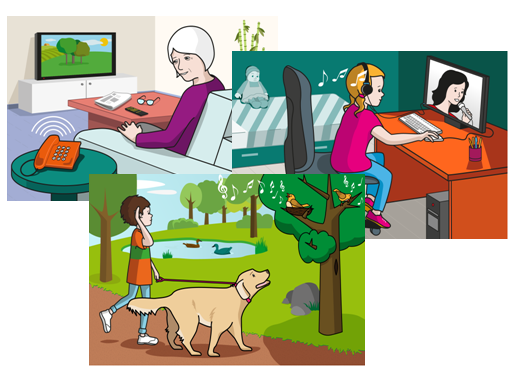 NOR?  ZER?  NON?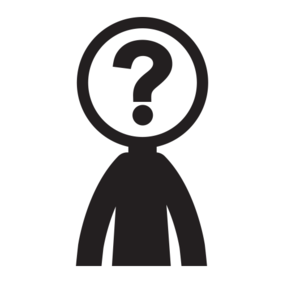 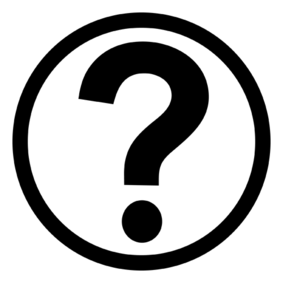 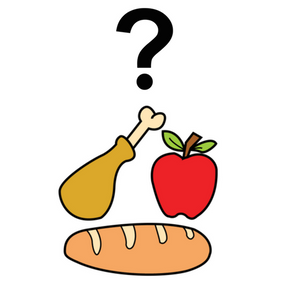 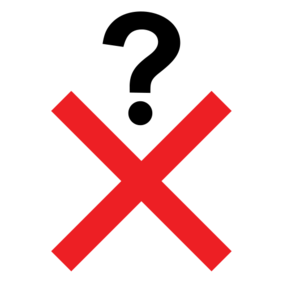 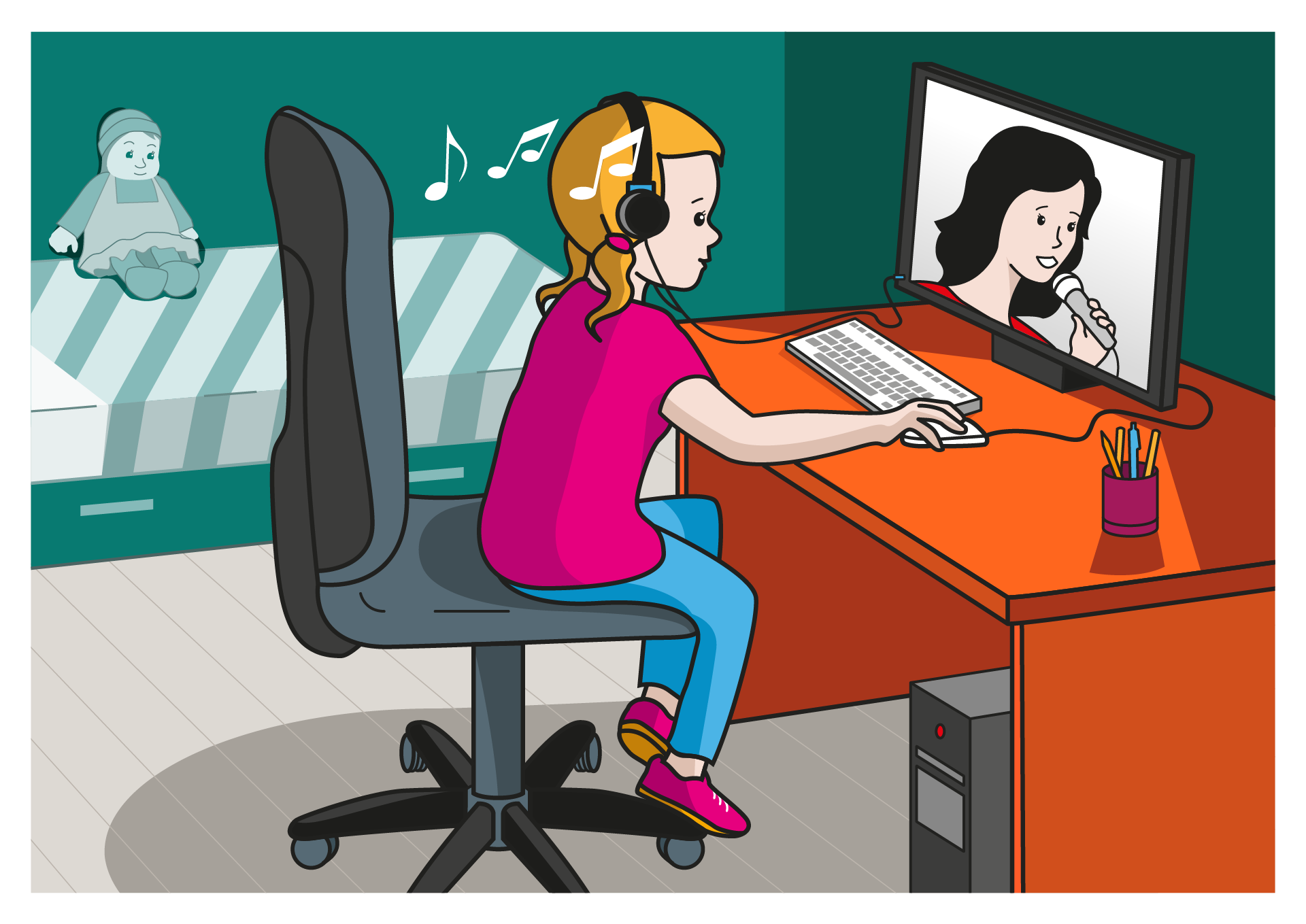 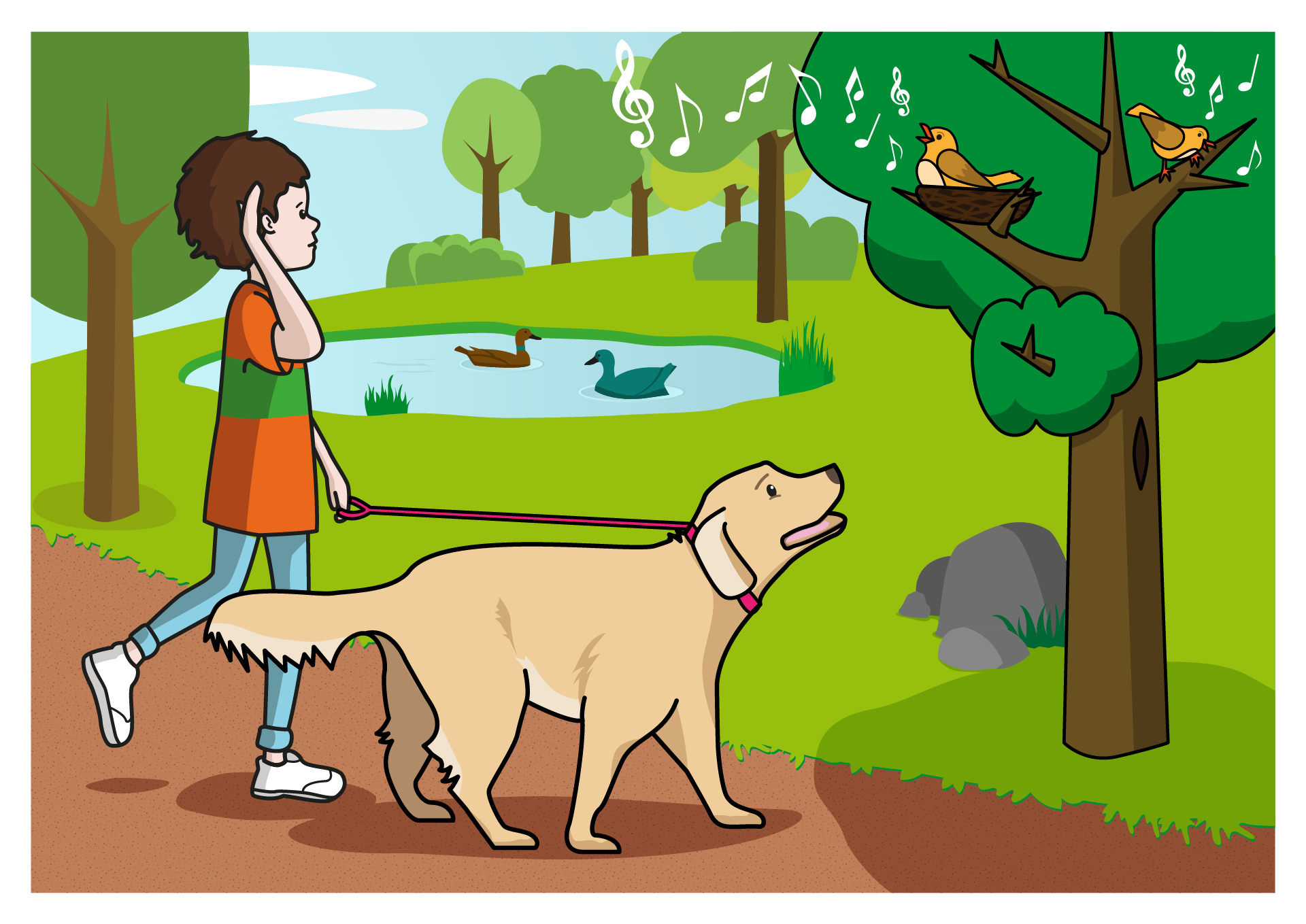 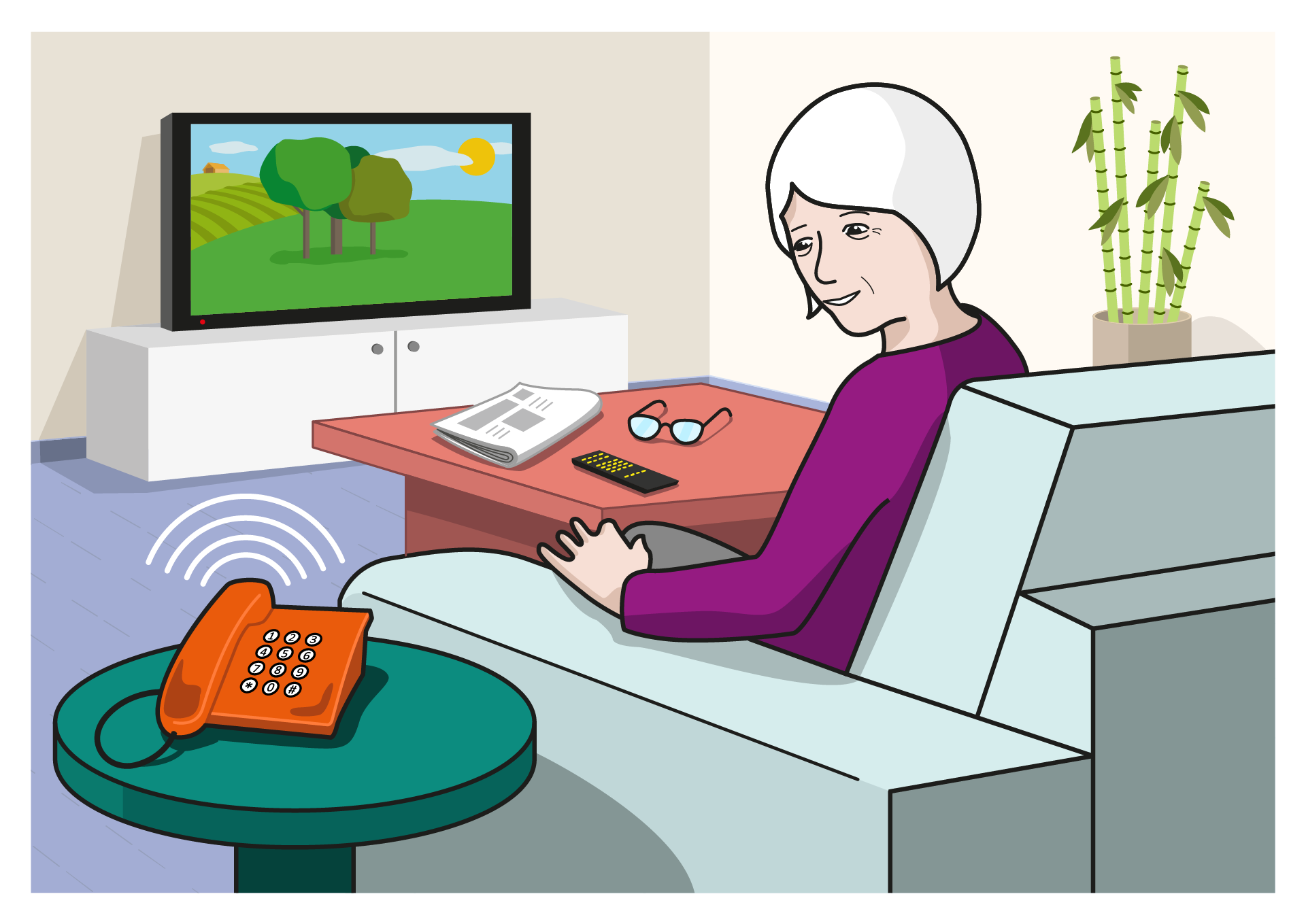 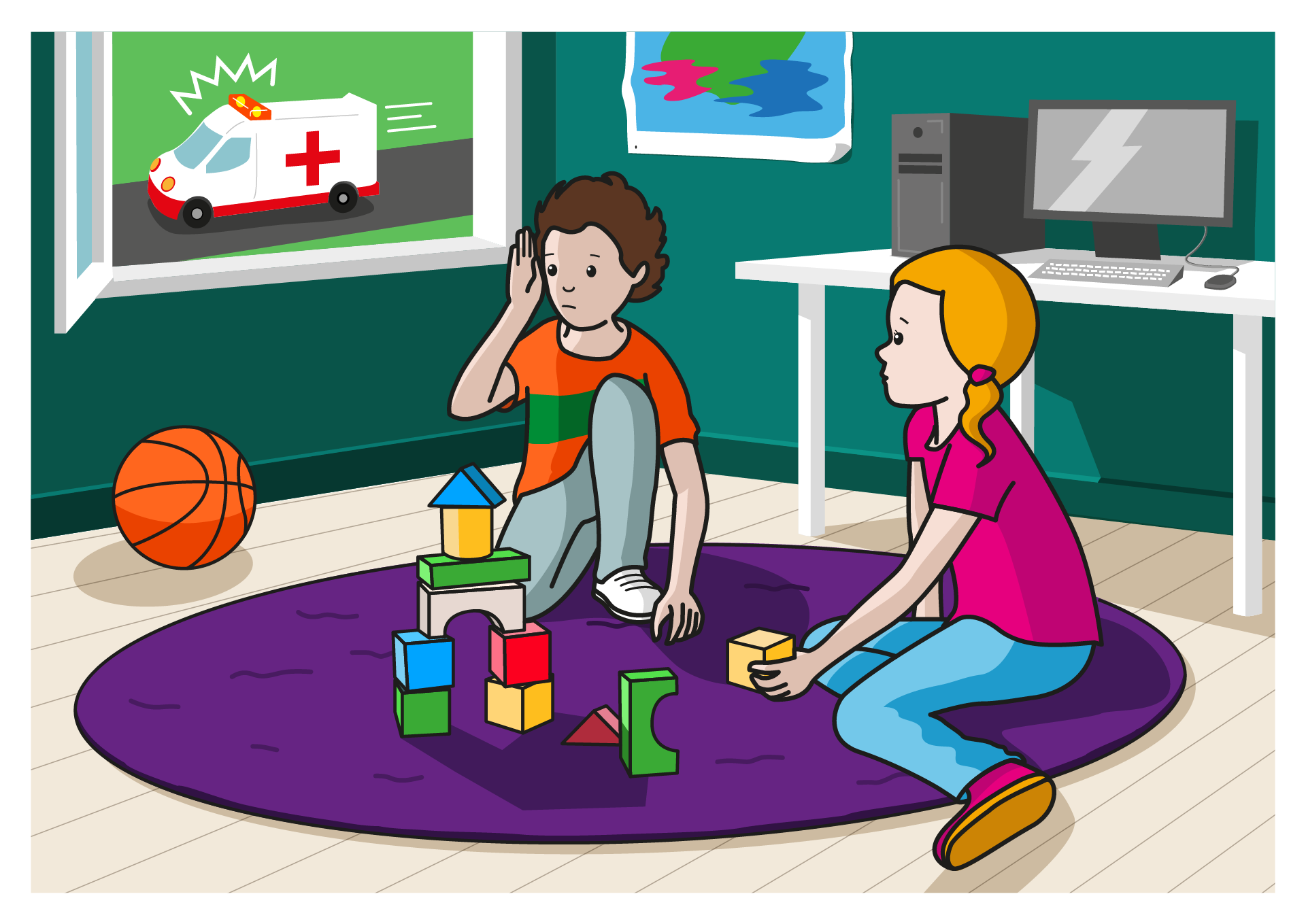 NOR DA?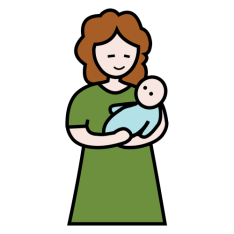 AMA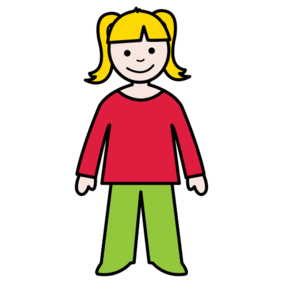 NESKA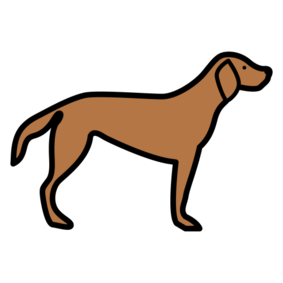 TXAKURRAZER EGITEN DU?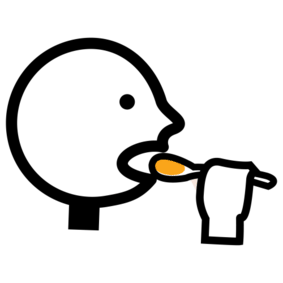 JAN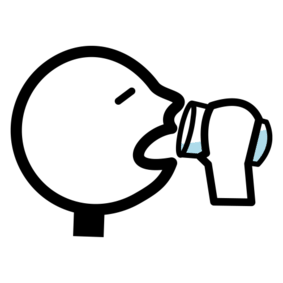 EDAN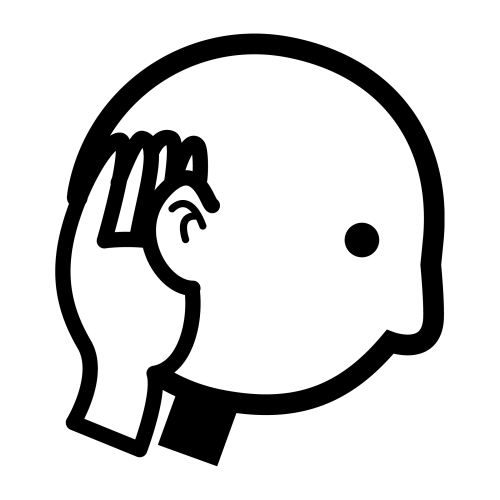 ENTZUN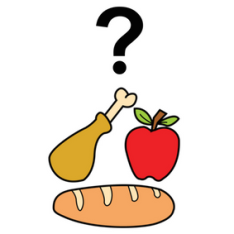 ZER?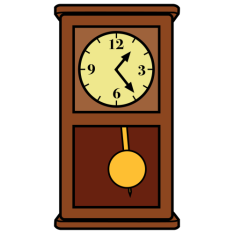 ERLOJUA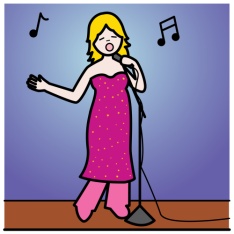 ABESLARIA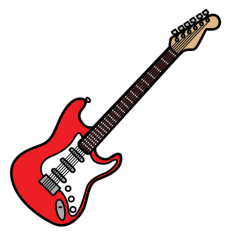 KITARRANON?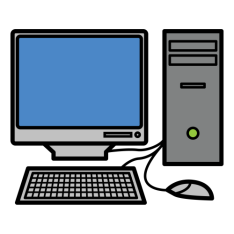 ORDENAGAILUAN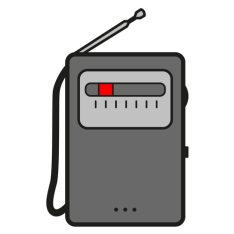 IRRATIAN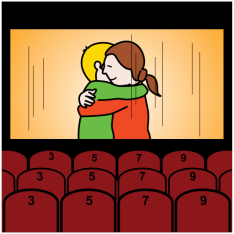 ZINEMANNOR DA?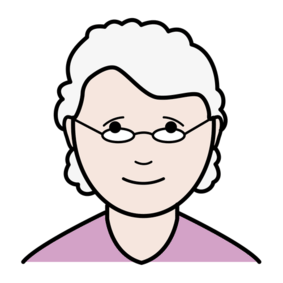 AMONATXAKURRA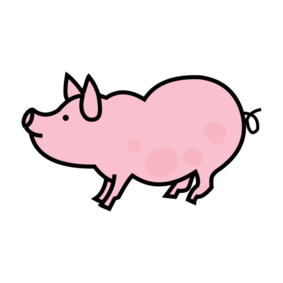 TXERRIAZER EGITEN DU?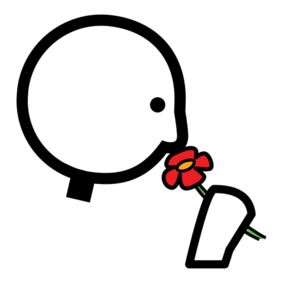 USAINDUENTZUNJANZER?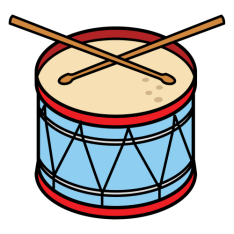 DANBORRA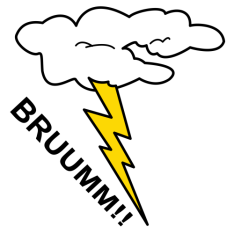 TRUMOIA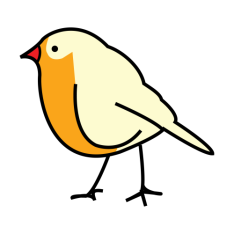 TXORIANON?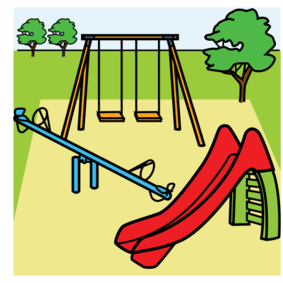 PARKEAN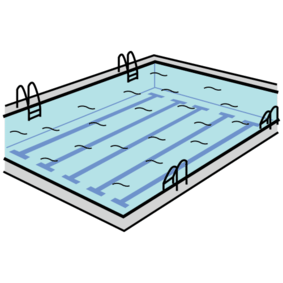 IGERILEKUAN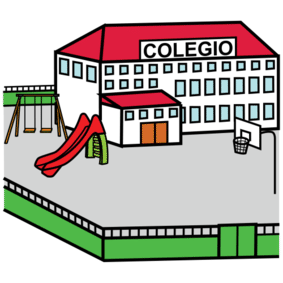 ESKOLANNOR DA?AMONA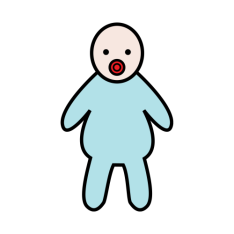 HAURTXOA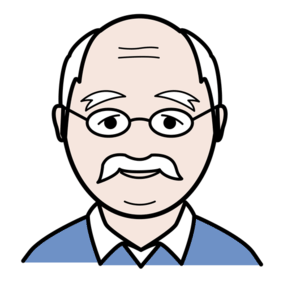 AITONAZER EGITEN DU?EDANJANENTZUNZER?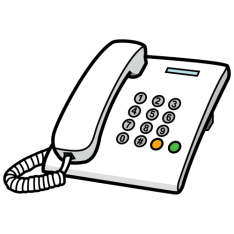 TELEFONOA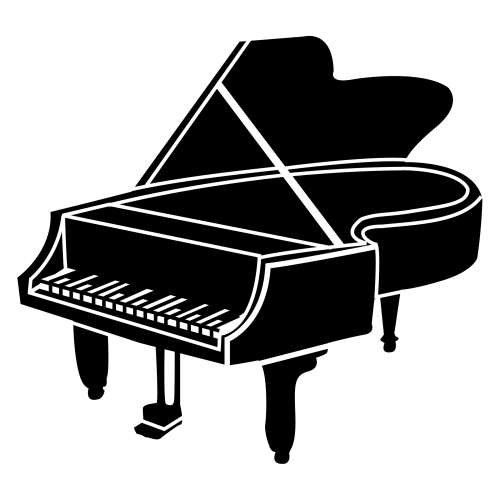 PIANOA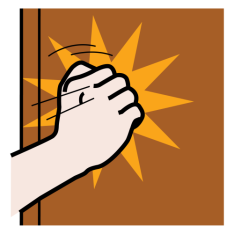 ATEANON?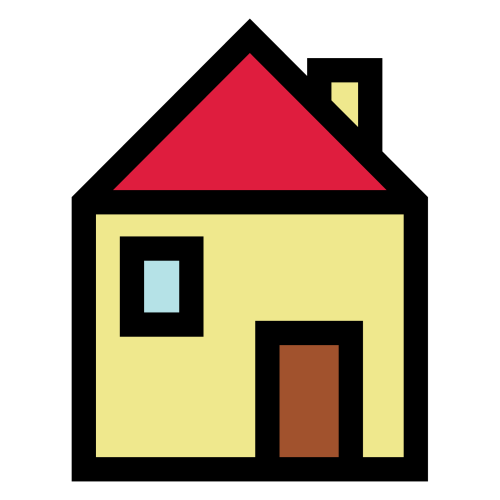 ETXEAN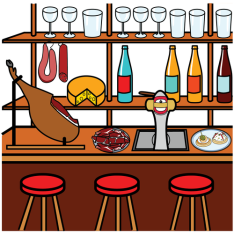 TABERNAN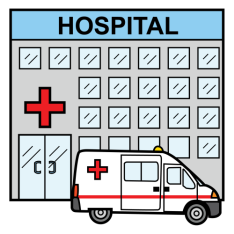 OSPITALEANNOR DA?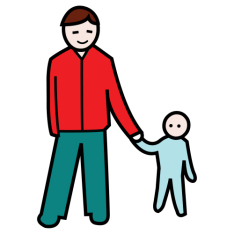 AITA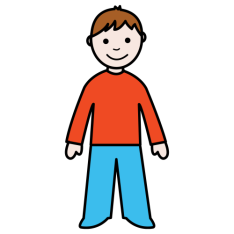 MUTILATXERRIAZER EGITEN DU?USAINDUENTZUNJANZER?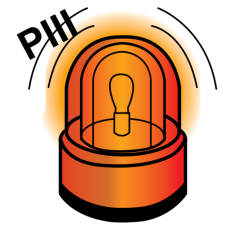 SIRENA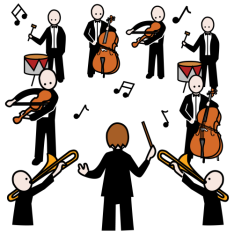 ORKESTRA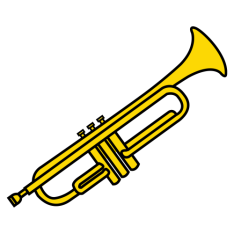 TRONPETANON?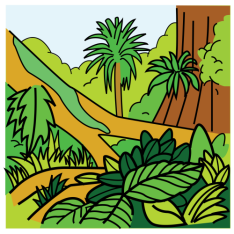 OIHANEAN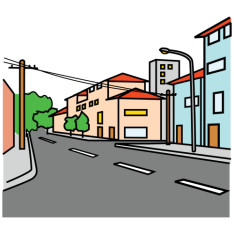 KALEAN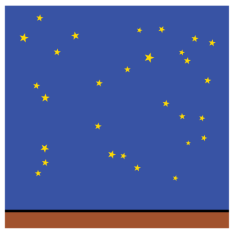 ZERUAN